БАШҠОРТОСТАН РЕСПУБЛИКАҺЫҒАФУРИ  РАЙОНЫ  МУНИЦИПАЛЬ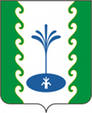 РАЙОНЫНЫҢ  ЕҘЕМ-ҠАРАНАУЫЛ СОВЕТЫ  АУЫЛ БИЛӘМӘҺЕ                            СОВЕТЫ453061, Ғафури  районы,Еҙем-Ҡаран  ауылы,Баҙар урамы, 13Тел   2-53-25СОВЕТ СЕЛЬСКОГО ПОСЕЛЕНИЯЗИЛИМ-КАРАНОВСКИЙСЕЛЬСОВЕТМУНИЦИПАЛЬНОГО РАЙОНАГАФУРИЙСКИЙ РАЙОНРЕСПУБЛИКИ  БАШКОРТОСТАН453061, Гафурийский район,с Зилим-Караново, ул Базарная, 13Тел 2-53-25ҠАРАР	                                                                                                    РЕШЕНИЕО бюджете сельского поселения Зилим-Карановский сельсовет муниципального района Гафурийский район Республики Башкортостан 
на 2023 год и на плановый период 2024 и 2025 годов1. Утвердить основные характеристики бюджета сельского поселения Зилим-Карановский сельсовет муниципального района Гафурийский район Республики Башкортостан на 2023 год:1) прогнозируемый общий объем доходов бюджета сельского поселения Зилим-Карановский сельсовет муниципального района Гафурийский район Республики Башкортостан в сумме 5 829 000,00 рубля;2) общий объем расходов бюджета сельского поселения Зилим-Карановский сельсовет муниципального района Гафурийский район Республики Башкортостан в сумме 5 829 000,00 рубля;3) дефицит бюджета сельского поселения Зилим-Карановский сельсовет муниципального района Гафурийский район Республики Башкортостан в сумме 0,00 рубля;4) верхний предел внутреннего муниципального долга на 1 января 2024 года в сумме 0,00 рубля.2. Утвердить основные характеристики бюджета сельского поселения Зилим-Карановский сельсовет муниципального района Гафурийский район Республики Башкортостан на плановый период 2024 и 2025 годов:1) прогнозируемый общий объем доходов бюджета сельского поселения Зилим-Карановский сельсовет муниципального района Гафурийский район Республики Башкортостан на 2024 год в сумме 5 333 000,00 рубля и на 2025 год в сумме 5 348 000,00 рубля;2) общий объем расходов бюджета сельского поселения Зилим-Карановский сельсовет муниципального района Гафурийский район Республики Башкортостан на 2024 год в сумме 5 333 000,00 рубля, в том числе условно утвержденные расходы в сумме 124 100,00 рубля, и на 2025 год в сумме 5 348 000,00 рубля, в том числе условно утвержденные расходы в сумме 249 000,00 рубля;3) дефицит бюджета сельского поселения Зилим-Карановский сельсовет муниципального района Гафурийский район Республики Башкортостан на 2024 год в сумме 0,00 рубля и на 2025 год в сумме 0,00 рубля;4) верхний предел внутреннего муниципального на 1 января 2025 года в сумме 0,00 рубля и на 1 января 2026 года в сумме 0,00 рубля.3. Утвердить источники финансирования дефицита бюджета сельского поселения Зилим-Карановский сельсовет муниципального района Гафурийский район Республики Башкортостан на 2023 год и на плановый период 2024 и 2025 годов согласно приложению 1 к настоящему Решению.4. Установить, что при зачислении в бюджет сельского поселения Зилим-Карановский сельсовет муниципального района Гафурийский район Республики Башкортостан безвозмездных поступлений в виде добровольных взносов (пожертвований) юридических и физических лиц для казенного учреждения, находящегося в ведении соответствующего главного распорядителя средств бюджета сельского поселения Зилим-Карановский сельсовет муниципального района Гафурийский район Республики Башкортостан, на сумму указанных поступлений увеличиваются бюджетные ассигнования соответствующему главному распорядителю средств бюджета сельского поселения Зилим-Карановский сельсовет муниципального района Гафурийский район Республики Башкортостан для последующего доведения в установленном порядке до указанного казенного учреждения лимитов бюджетных обязательств для осуществления расходов, соответствующих целям, на достижение которых предоставлены добровольные взносы (пожертвования).5. Установить поступления доходов в бюджет сельского поселения Зилим-Карановский сельсовет муниципального района Гафурийский район Республики Башкортостан на 2023 год и на плановый период 2024 и 2025 годов согласно приложению 2 к настоящему Решению.6. Утвердить в пределах общего объема расходов бюджета сельского поселения Зилим-Карановский сельсовет муниципального района Гафурийский район Республики Башкортостан, установленного пунктом 1 настоящего Решения, распределение бюджетных ассигнований сельского поселения Зилим-Карановский сельсовет муниципального района Гафурийский район Республики Башкортостан на 2023 год и на плановый период 2024 и 2025 годов:1) по разделам, подразделам, целевым статьям (муниципальным программам и непрограммным направлениям деятельности), группам видов расходов классификации расходов бюджетов согласно приложению 3 к настоящему Решению;2) по целевым статьям (муниципальным программам и непрограммным направлениям деятельности), группам видов расходов классификации расходов бюджетов согласно приложению 4 к настоящему Решению. 7. Утвердить ведомственную структуру расходов бюджета сельского поселения Зилим-Карановский сельсовет муниципального района Гафурийский район Республики Башкортостан на 2023 год и на плановый период 2024 и 2025 годов согласно приложению 5 к настоящему Решению.8. Установить, что средства, поступающие во временное распоряжение получателей средств бюджета сельского поселения Зилим-Карановский сельсовет муниципального района, учитываются на казначейском счете, открытом Администрации сельского поселения муниципального района Гафурийский район Республики Башкортостан в Управлении Федерального казначейства по Республике Башкортостан с учетом положений бюджетного законодательства Российской Федерации, с отражением указанных операций на лицевых счетах, открытых получателям средств бюджета сельского поселения Зилим-Карановский сельсовет муниципального района в финансовом управлении Администрации муниципального района Гафурийский район Республики Башкортостан.9. Установить, что решения и иные нормативные правовые акты бюджета сельского поселения Зилим-Карановский сельсовет муниципального района Гафурийский район Республики Башкортостан, предусматривающие принятие новых видов расходных обязательств или увеличение бюджетных ассигнований на исполнение существующих видов расходных обязательств сверх утвержденных в бюджете сельского поселения Зилим-Карановский сельсовет муниципального района Гафурийский район Республики Башкортостан на 2023 год и на плановый период 2024 и 2025 годов, а также сокращающие его доходную базу, подлежат исполнению при изыскании дополнительных источников доходов бюджета сельского поселения Зилим-Карановский сельсовет муниципального района Гафурийский район Республики Башкортостан и (или) сокращении бюджетных ассигнований по конкретным статьям расходов бюджета сельского поселения Зилим-Карановский сельсовет муниципального района Гафурийский район Республики Башкортостан при условии внесения соответствующих изменений в настоящее Решение.10. Проекты Решений и иных нормативных правовых актов сельского поселения Зилим-Карановский сельсовет муниципального района Гафурийский район Республики Башкортостан, требующие введения новых видов расходных обязательств или увеличения бюджетных ассигнований по существующим видам расходных обязательств сверх утвержденных в бюджете сельского поселения Зилим-Карановский сельсовет муниципального района Гафурийский район Республики Башкортостан 
на 2023 год и на плановый период 2024 и 2025 годов либо сокращающие 
его доходную базу, вносятся только при одновременном внесении предложений о дополнительных источниках доходов бюджета сельского поселения Зилим-Карановский сельсовет муниципального района Гафурийский район Республики Башкортостан и (или) сокращении бюджетных ассигнований по конкретным статьям расходов бюджета сельского поселения Зилим-Карановский сельсовет муниципального района Гафурийский район Республики Башкортостан.11. Администрация сельского поселения Зилим-Карановский сельсовет муниципального района Гафурийский район Республики Башкортостан не вправе принимать решения, приводящие к увеличению в 2023–2025 годах численности работников местного самоуправления.12. Установить размер резервного фонда Администрации сельского поселения Зилим-Карановский сельсовет муниципального района Гафурийский район Республики Башкортостан на 2023 год в сумме 10 000,00 рубля, на 2024 год в сумме 10 000,00 рубля, на 2025 год в сумме 10 000,00 рубля.13. Списать в установленном порядке, задолженность перед бюджетом сельского поселения Зилим-Карановский сельсовет муниципального района Гафурийский район Республики Башкортостан организаций всех организационно-правовых форм по средствам бюджета сельского поселения Зилим-Карановский сельсовет муниципального района Гафурийский район Республики Башкортостан, предоставленным на возвратной основе, процентам за пользование ими, пеням и штрафам, не имеющую источников погашения в связи с ликвидацией этих организаций вследствие признания их по решению суда несостоятельными (банкротами).14. Установить, что остатки средств бюджета сельского поселения Зилим-Карановский сельсовет муниципального района Гафурийский район Республики Башкортостан по состоянию на 01 января 2023 года в объеме:1) не более одной двенадцатой общего объема расходов бюджета сельского поселения Зилим-Карановский сельсовет муниципального района Гафурийский район Республики Башкортостан текущего финансового года направляются на покрытие временных кассовых разрывов, возникающих в ходе исполнения бюджета сельского поселения Зилим-Карановский сельсовет муниципального района Гафурийский район Республики Башкортостан;2) не превышающем сумму остатка неиспользованных бюджетных ассигнований направляются в 2023 году на увеличение бюджетных ассигнований на оплату заключенных муниципальных контрактов на поставку товаров, выполнение работ, оказание услуг, подлежащих в соответствии с условиями этих муниципальных контрактов оплате в 2022 году.15. Установить в соответствии с пунктом 3 статьи 217 Бюджетного кодекса Российской Федерации, что основанием для внесения изменений в показатели сводной бюджетной росписи бюджета сельского поселения Зилим-Карановский сельсовет Республики Башкортостан на текущий финансовый год и на плановый период является распределение зарезирвированных в составе утвержденных статьей 6 настоящего решения:1) бюджетных ассигнований, предусмотренных по подразделу «Резервные фонды» раздела «Общегосударственные вопросы» классификации расходов бюджетов;2) бюджетных ассигнований, предусмотренных на осуществление бюджетных инвестиций в объекты капитального строительства муниципальной собственности на софинансирование объектов капитального строительства собственности сельского поселения, бюджетные инвестиции в которые осуществляются из местных бюджетов;16. Установить, что исполнение бюджета сельского поселения Зилим-Карановский сельсовет муниципального района Гафурийский район Республики Башкортостан в 2023 году осуществляется с учетом особенностей исполнения бюджетов бюджетной системы Российской Федерации в 2023 году, определенных действующим федеральным и региональным законодательством.17. Настоящее Решение вступает в силу с 1 января 2023 года.18. Решение подлежит официальному опубликованию не позднее 10 дней после его подписания в установленном порядке.	Председатель Совета сельского поселения	Зилим-Карановский сельсовет	муниципального района	Гафурийский район	Республики Башкортостан	_____________( М.С.Шаяхметова )					с. Зилим-Карановоот 21.12. 2022 г.№ 197-267